Présence : Marc Drolet, Kymber Zahar, André Lapointe (arrivée à 17h58, Lana SimanAbsence : Jean-Claude GélinasObservateurs : AucunDébut de la réunion : 17H43Mot de bienvenueKymber Zahar souhaite la bienvenue à tous.Adoption de l’ordre du jour Les point 6 et 7 ont été inversés.24/06/2021 : Propositon 1Lana Siman propose l’adoption de l’ordre du jour de la réunion du 24 juin 2021 tel que modifiée.Appuyeur : Marc DroletTous en faveurAdoptéeDéclaration de conflit d’intérêt Aucun conflit d’intérêt déclaré.Adoption du p.v. du 3 juin, 2021 André Lapointe est arrivée dans la réunion à 17h58.24/06/2021 : Proposition 2Kymber Zahar propose l’adoption du procès-verbal de la réunion du 3 juin 2021.Appuyeur : André LapointeTous en faveur AdoptéePréparations pour l’AGA (préparations des votes et des propositions, rapport du conseil (points à mettre), gestion des cartes de membres, rôles des membres du conseil…) Dernièrement, M. Kasongo s’est désisté concernant la présidence de l’AGA. M. Roger Lepage a été approché et a accepté le rôle de la présidence de l’AGA 2021. Kymber discute de la manière de voter à l’AGA. Certaines options sont avancées. Les membres optent pour SurveyMonkey pour le vote. Kymber mentionne qu’elle va trouver une personne habile avec SurveyMonkey. Il est suggéré à la direction de faire appel l’ACF pour trouver quelqu’un pour SurveyMonkey. On discute des points à intégrer dans le rapport du conseil du conseil d’administration. On discute des différents rôles du CA lors de l’AGA. Rapport de la directionSuivi des créances (compte à recevoir), après une étude des créances de la direction et du préposé aux locations, 90 % des comptes à recevoir sont recouvrables. La direction mentionne que l’association des Camerounerais aimerait avoir avec l’ACFR un type d’entente comme celle que les Burundais ont avec l’organisme. La demande sera à l’étude, mais de la part du prochain CA de l’ACFR. La direction travaille afin d’avoir le prêt gouvernemental CEUQ d’ici le 30 juin. On discute de l’accord de contribution qui doit être envoyé le plus rapidement possible. De plus, il est demandé à la direction d’envoyer une lettre officielle au CÉF avec justifications concernant la possibilité de pouvoir relouer les espaces. Adoption des prévisions budgétaires Courte présentation de Marc Drolet des prévisions budgétaires.24/06/2021 : Proposition 3Lana propose l’adoption des prévisions budgétaires 2021-2022, faites par le sous-comité, telles que présentées et telles qu’envoyées par courriel le 6 juin 2021.Appuyeur : Marc DroletTous en faveurAdoptéeLes propositions suivantes ont été faites lors de la réunion avec le vérificateur Pierre Bergeron le 29 juin 2021.Les personnes présentes du CA étaient : Marc Drolet, Kymber Zahar, Lana Siman, André Lapointe, Valéry Tchembe.29/06/2021 : Proposition 1Kymber Zahar propose d’autoriser le transfert de la réserve de la modernisation du site web d’un montant de 5385$ à la réserve d’opérations. Appuyeur : André LapointeTous en faveur Adoptée29/06/2021 : Proposition 2Kymber Zahar propose d’autoriser le transfert de la réserve pour la sonorisation d’un montant de 3290$ à la réserve de la modernisation du bistro du Carrefour des plaines.Appuyeur : André LapointeTous en faveurAdoptée29/06/2021 : Proposition 3Lana Siman propose l’adoption des états financiers vérifiés se terminant le 31 mars 2021 tel que présenté par Pierre Bergeron. Appuyeur : André LapointeTous en faveurLa proposition 4 a été envoyée le 29/06/2021 par courriel et un vote électronique a été demandé. 29/06/2021 : Proposition 4Kymber Zahar propose que le 277 976 $ du fond d'opération du Fond du carrefour des plaines soit remis à l’ACFR. De ce montant,  95 000 $ servira directement au projet de modernisation du bistro et 120 000$ servira à payer les frais afférents impayés au Fond du carrefour des plaines. Ensuite, il est demandé que le 62 976$ restant demeure temporairement dans le fond d'opération du Fond du carrefour des plaines jusqu’à ce qu’une demande soit faite de la part de l’ACFR auprès du comité de gestion de l'entente pour le dépenser selon le besoin. Ceci a pour but de s’assurer d’une transparence et d’une bonne gestion des fonds.Appuyeur : André LapointeEn faveur : 3 Abstention : 2AdoptéeCette proposition sera présentée au comité de gestion de l’entente et fera l’objet d’une résolution. Création de compte de banque pour le carrefour et signataires. Kymber discute de la dernière rencontre du comité de gestion et du vérificateur. 24/06/2021 : Proposition 4Lana Siman propose d’autoriser la direction (Jacques Désiré Hiack) d’ouvrir un nouveau compte de banque (épargne et chèque) appartenant à l’ACFR à la banque Affinity pour accueillir le Fond du Carrefour des plaines. Appuyeur : André LapointeTous en faveurAdoptée24/06/2021 : Proposition 5Kymber Zahar propose que les signataires du compte de banque du Fond du Carrefour des plaines soient les mêmes signataires du compte de banque de l’ACFR. Appuyeur : Lana SimanTous en faveurAdoptéeCoopter Valery Tchembe au conseil à titre de conseiller de développement communautaire et l’annonce de la démission d’Éric Kimana. Kymber Zahar mentionne que Jean-Claude Gélinas ne désire pas être ratifé lors de l’AGA. Le 12 juin dernier, Éric Kimana a annoncé sa démission par courriel. Le CA reçoit la démission d’Éric Kimana. Kymber discute de la possibilité de coopter Valéry Tchembe. M. Tchembe a émis son désir de faire partie du CA de l’ACFR. 24/06/2021 : Proposition 6Kymber Zahar propose de coopter Valéry Tchembe pour combler le poste de conseiller communautaire et cela en date du 24 juin 2021. Appuyeur : André LapointeTous en faveurAdoptéeVaria ouvert -Point sur Yas : Certains membres ont reçu des questions à ce sujet. Il y a eu une discussion sur ce point. Des recherches ont été faites par l’ACFR sur ce dossier. La position de l’ACFR sera indiquée lors du rapport du conseil d’administration lors de l’AGA pour la transparence. Il y a discussion avec les membres à ce sujet.-Marc Drolet fait le point sur les 3 projets Vice-versa. Prochaine réunion va être le mardi 29 juin à 16h avec Pierre Bergeron pour la présentation des états financiers vérifiés. Le 6 juillet sera une réunion de pratique pour l’AGA à 17h30.  Levée de la réunion Kymber propose la levée de la réunion à 19h40.______________________________________Secrétaire______________________________________Présidence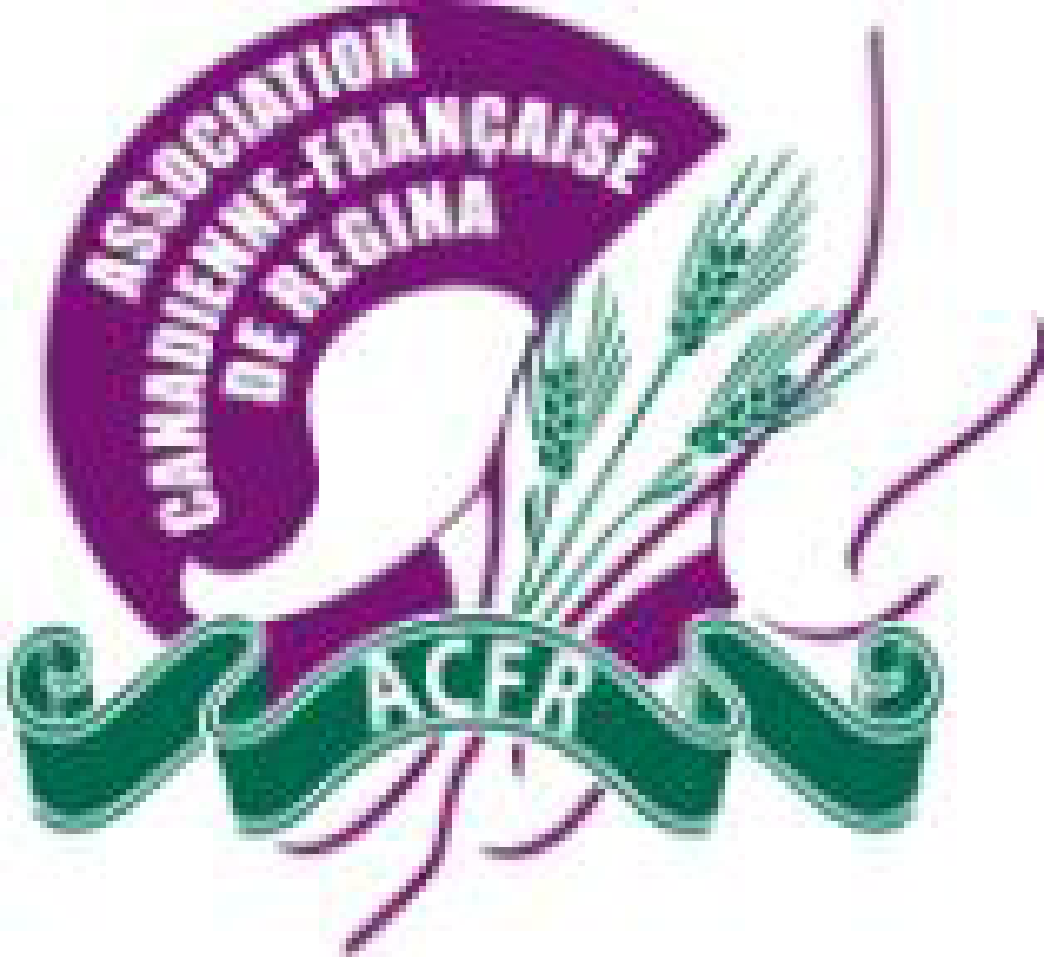 Association canadienne-française de ReginaProcès-verbal Réunion du CA 24 juin 2021Zoom à 17h30